BRUGES 33 HANDBALL 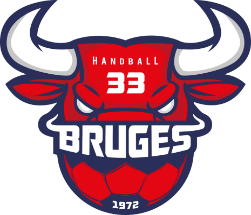 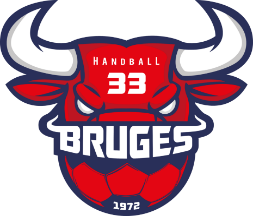 Saison 2019/2020FICHE D’INSCRIPTIONRENSEIGNEMENTSNOM :                                                Prénom :                                          Né(e) le :         /        /                à                                                             Adresse :Code Postal                                Ville Tél. fixe :                                        Tél. portable :Adresse mail DOCUMENTS A FOURNIRPAIEMENTLe paiement des licences est possible en plusieurs foisLorsque plusieurs membres d’une même famille sont licenciés, une réduction est appliquée  renseignez-vous auprès du secrétariat du club !Le règlement est à remettre en même temps que le reste du dossier. Sur simple demande, le club peut vous établir une attestation ou une facture pour votre Comité d’entreprise.COMMENT PUIS-JE DONNER MES PAPIERSLes envoyer par mail  gestiondeslicences@bruges33handball.comLes déposer physiquement  permanences organisées par le club à la salle Daugère (lundi, mercredi et vendredi de 18h à 20h à partir du mercredi 19 juin et jusqu’à la fin du mois de juillet).Les envoyer par courrier  Bruges 33 Handball / Forum des Associations / 68, avenue de Verdun / 33520 BRUGESAUTORISATIONJ’autorise Bruges 33 Handball à utiliser les photos sur lesquelles (je peux) (mon enfant peut) apparaître pour la communication du club :      OUI   -   NONJ’autorise l’encadrement, en cas de maladie ou d’accident, à prendre toutes les mesures d’urgence, y compris d’hospitalisation.FAIT à Bruges, le ......../......../........« Lu et approuvé »SignatureN’hésitez pas à venir nous rendre visite ! :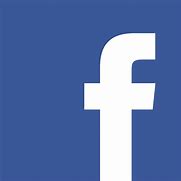         Facebook : Bruges 33 Handball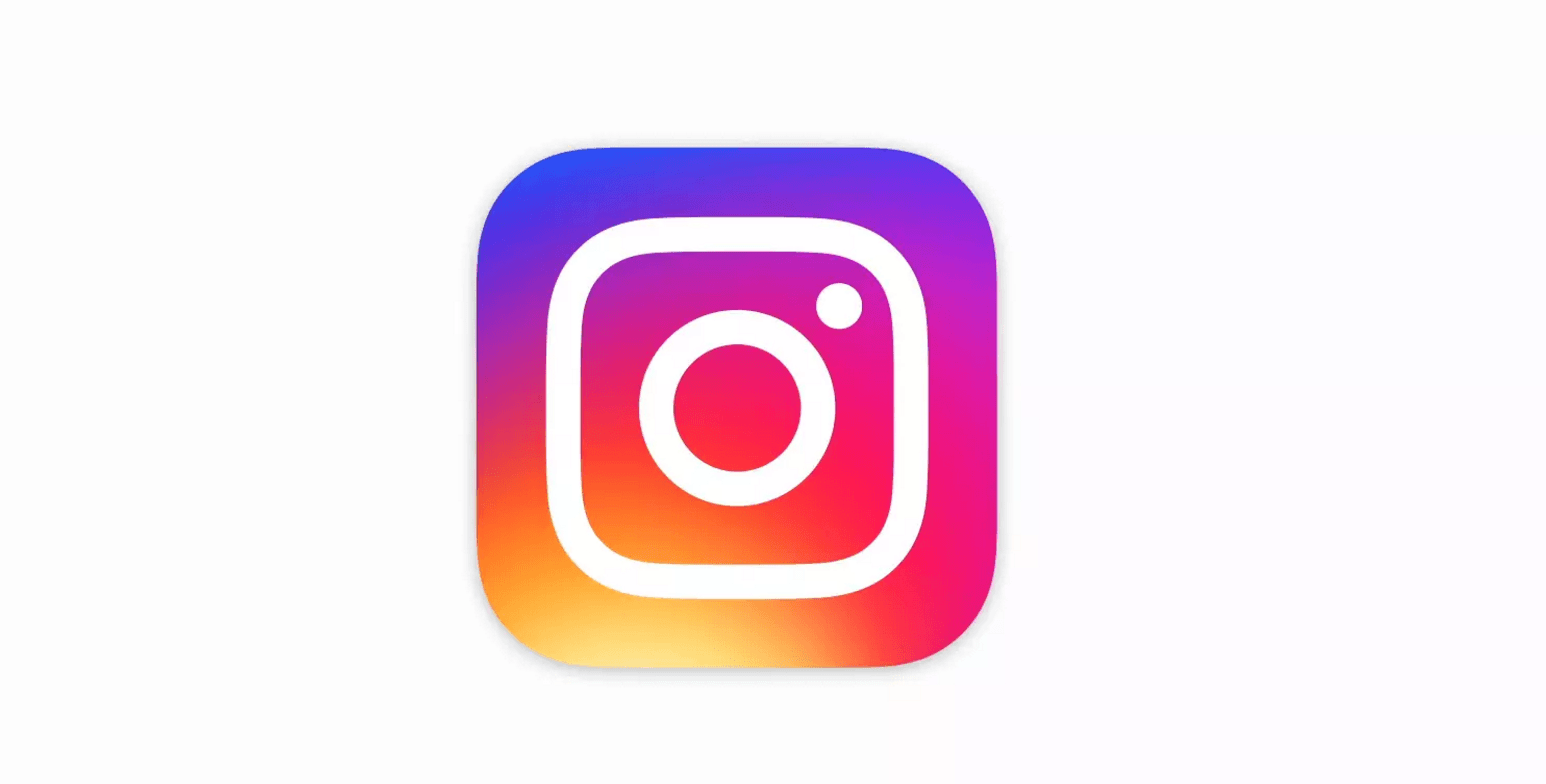 Instagram : Bruges33hb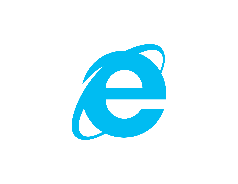 Site Internet : www.bruges33handball.comEt si le club, demain, avait besoin de vous ? Vous seriez d’accord pour :Accompagner une équipe (déplacement, table de marque,)Aider à la buvette pour les matchs du clubAccueil et Entrées pour les matchs de l'équipe premièreParticiper à 1 gros événement du club (Tournois, lotos, vide-greniers)Informations diverses :Etiez-vous licencié dans un autre club la saison dernière ?OUI        NON                   Si oui, lequel ?            Je SOUCRIS à une assurance complémentaire aux garanties de base de la licence assurance. Je RENONCE à une assurance complémentaire aux garanties de base de la licence assurance.Informations médicales :Suivez-vous actuellement un traitement ?     OUI   -   NONAllergies : ........................................................................................Allergies à l’aspirine :     OUI   -   NONPOUR UN RENOUVELLEMENT DE LICENCEPOUR UNE CREATION DE LICENCECertificat médical ou questionnaire de santé Règlement Autorisation parentale (si licencié mineur)Formulaire de dotations en ligneMêmes documents que pour un renouvellement Justificatif d’identité (CNI, passeport, livret de famille)Photo récenteCatégoriesSeniors nés en 2001 et avant215 € – de 18 ans (2002, 2003, 2004)210 €– de 15 ans (2005, 2006)189 € – de 13 ans (2007, 2008)178 € – de 11 ans (2009, 2010)168 €Ecole de hand (nés en 2011 et +)146 €Loisirs157 €Dirigeant 103€